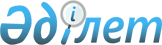 Об установлении категорий автостоянок (паркингов) и увеличении базовых ставок налога на земли, занятые под автостоянки (паркинги) в городе КокшетауРешение Кокшетауского городского маслихата Акмолинской области от 20 марта 2018 года № С-19/10. Зарегистрировано Департаментом юстиции Акмолинской области 6 апреля 2018 года № 6523.
      В соответствии с пунктом 3 статьи 509 Кодекса Республики Казахстан от 25 декабря 2017 года "О налогах и других обязательных платежах в бюджет (Налоговый кодекс)", Кокшетауский городской маслихат РЕШИЛ:
      1. Установить категории автостоянок (паркингов) согласно приложению 1 и увеличить базовые ставки налога на земли, занятые под автостоянки (паркинги) в городе Кокшетау, согласно приложению 2.
      2. Определить город Кокшетау близлежащим населенным пунктом, базовые ставки на земли которого будут применяться при исчислении налога на земли других категорий, выделенные под автостоянки (паркинги).
      3. Настоящее решение вступает в силу со дня государственной регистрации в Департаменте юстиции Акмолинской области и вводится в действие со дня официального опубликования.
      "СОГЛАСОВАНО"
      "20" марта 2018 года
      "СОГЛАСОВАНО"
      "20" марта 2018 года Категории автостоянок (паркингов)
      Сноска. Приложение 1 - в редакции решения Кокшетауского городского маслихата Акмолинской области от 18.08.2022 № С-20/6 (вводится в действие по истечении десяти календарных дней после дня его первого официального опубликования). Увеличение базовых ставок налога на земли, занятые под автостоянки (паркинги) в городе Кокшетау
      Сноска. Приложение 2 - в редакции решения Кокшетауского городского маслихата Акмолинской области от 18.08.2022 № С-20/6 (вводится в действие по истечении десяти календарных дней после дня его первого официального опубликования).
					© 2012. РГП на ПХВ «Институт законодательства и правовой информации Республики Казахстан» Министерства юстиции Республики Казахстан
				
      Секретарь Кокшетаускогогородского маслихаташестого созыва, председатель19-ой очередной сессии

Б.Ғайса

      Аким города Кокшетау

Е.Маржикпаев

      РуководительРеспубликанского государственногоучреждения "Управление государственныхдоходов по городу КокшетауДепартамента государственныхдоходов по Акмолинской областиКомитета государственных доходовМинистерства финансовРеспублики Казахстан"

Б.Каримов
Приложение 1 к решению
Кокшетауского городского
маслихата от 20 марта
2018 года № С-19/20
№ п/п
Автостоянки (паркинги)
Категории
1
Автостоянки (паркинги) открытого типа
1 категория
2
Автостоянки (паркинги) закрытого типа
2 категорияПриложение 2 к решению
Кокшетауского городского
маслихата от 20 марта
2018 года № С-19/20
№ п/п
Категории автостоянок (паркингов)
Увеличение базовых ставок
1
1 категория
в десять раз
2
2 категория
в десять раз